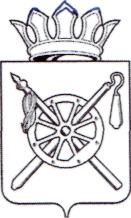 Российская Федерация Ростовская областьМуниципальное образование «Октябрьский район»Администрация Октябрьского района ПОСТАНОВЛЕНИЕ30.12.2021                          № 1517                 р.п. КаменоломниО внесении изменений в постановление Администрации Октябрьского района от 30.12.2020 № 200В соответствии с постановлением Администрации Октябрьского района  от 04.10.2018 № 1354 «Об утверждении Порядка разработки, реализации и оценки эффективности муниципальных программ Октябрьского района», руководствуясь частью 9 статьи 52 Устава муниципального образования «Октябрьский район»,ПОСТАНОВЛЯЮ:1. Внести изменения в постановление Администрации Октябрьского района от 30.12.2020 № 200 «Об утверждении плана реализации муниципальной программы Октябрьского района «Доступная среда» на 2021 год, изложив приложение к постановлению в редакции согласно приложению к настоящему постановлению.2. Признать утратившим силу постановление Администрации Октябрьского района от 18.11.2021 № 1269 «О внесении изменений в постановление Администрации Октябрьского района от 30.12.2020 № 200».3. Настоящее постановление вступает в силу со дня его официального опубликования и подлежит размещению на официальном сайте Администрации Октябрьского района.      4. Контроль за исполнением настоящего постановления возложить на заместителя главы Администрации Октябрьского района  Анищенкова С.С. Глава АдминистрацииОктябрьского района					              Л.В. ОвчиеваПостановление вносит управление социальной защиты населения Администрации Октябрьского районаПриложение к постановлению Администрации Октябрьского района от 30.12.2021 № 1517ПЛАН РЕАЛИЗАЦИИМУНИЦИПАЛЬНОЙ ПРОГРАММЫ ОКТЯБРЬСКОГО РАЙОНА «ДОСТУПНАЯ СРЕДА» НА 2021 ГОДУправляющий делами Администрации Октябрьского района					                        Н.Н. Савченко№ п/пНомер и наименование Ответственный 
исполнитель, соисполнитель, участник  
(должность/ ФИО) Ожидаемый результат (краткое описание)Плановый 
срок    
реализации Объем расходов, (тыс. рублей) Объем расходов, (тыс. рублей) Объем расходов, (тыс. рублей) Объем расходов, (тыс. рублей) всегоБюджет Октябрьского района и безвозмездные поступления в бюджет Октябрьского районаБюджет муниципальных образований Октябрьского районавнебюджетные
источники1Подпрограмма 1«Адаптация приоритетных объек-тов социальной инфраструктуры, транспортной и инженерной инфраструктуры для беспрепят-ственного доступа и получения услуг инвалидами и другими маломобильными группами населения»УСЗН Администрации Октябрь-ского района/заместитель на-чальника -заведующий отделом компенсационных выплат Самойлова Е.А.; отдел культуры, физической культуры и спорта Администрации Октябрьского района /заведующий сектором по физкультуре, спорту и туризму Ястребов С.А;/ отдел образова-ния Администрации Октябрь-ского района; заместитель начальника по образовательному менеджменту Сухоносенко А.В.; муниципальное бюджетное учреждение здравоохранения Центральная районная больница /заместитель главного врача по АХЧ Фролов А.В. хх2,22,2--2Основное мероприятие 1.1.Адаптация для инвалидов и других маломобильных групп населения приоритетных объектов и услуг социальной инфраструк-туры путём дооборудования и установки технических средств адаптации (создание физической и информационной доступности зданий, устройство санитарно-гигиенических комнат, отделка помещений визуальными и тактильными средствами, уста-новка подъёмников, поручней, ограждений, пандусов.отдел культуры, физической культуры и спорта Администрации Октябрьского района / заведующий сектором по физкультуре, спорту и туризму Ястребов С.А; отдел образования Администрации Октябрьского района /замести-тель начальника по образовательному менеджменту Сухоносенко А.В.; муниципаль-ное бюджетное учреждение здравоохранения Центральная районная больница /заместитель главного врача по АХЧ Фролов А.В. Оснащение приоритетных объектов социальной инфраструктуры техническими средствами адаптации для беспрепятственного доступа и получения услуг инвалида-ми  и другими маломобильными группами населениявесь период---   -  3Основное мероприятие 1.2Обеспечение работы социального такси Муниципальное учреждение "Центр социального обслужи-вания граждан пожилого возраста и инвалидов/замести-тель директора Шмелева М.В.Повышение активности инвалидоввесь период----4Основное мероприятие 1.3 Выплата компенсации инвалидам страховых премий по договорам обязательного страхования гражданской  ответственности владельцев транспортных средствУСЗН Администрации Октябрьского района/ замести-тель начальника – заведующий отделом компенсационных выплат  Самойлова Е.А.Выполнение в полном объеме социальныхобязательствгосударства перед инвалидами, усиление их социальной поддержкивесь период2,22,2--5Мероприятие 1.3.1Осуществление полномочий на выплату инвалидам компенсаций страховых премий по договорам обязательного страхования гражданской ответственности владельцев транспортных средств.УСЗН Администрации Октябрьского района/ замести-тель начальника – заведующий отделом компенсационных выплат Самойлова Е.А.Выплата компенсации страховых премий по договорам ОСАГО весь период2,182,18--6Мероприятие 1.3.2Осуществление полномочий на выплату инвалидам компенсаций страховых премий по договорам обязательного страхования гражданской ответственности владельцев транспортных средств.УСЗН Администрации Октябрьского района/ замести-тель начальника – заведующий отделом компенсационных выплат Самойлова Е.А.Выплата компенсации страховых премий по договорам ОСАГОвесь период0,020,02-   -7Контрольное событие муниципальной программы 1Подготовка отчета по выполнению мероприятий по созданию безбарьерной среды для инвалидов и других маломо-бильных групп населения в Октябрьском районе.УСЗН Администрации Октябрьского района/замести-тель начальника -заведующий отделом компенсационных выплат Самойлова Е.А.Отчет в  финансово-  экономическое управле-ние Админи-страции Октябрьского района по созданию безбарьерной среды для инвалидов за 6 месяцев 2021 года;Отчет в финан-сово-экономи-ческое управле-ние Администрации Октябрь-ского района по созданию безбарьерной среды для инвалидов за 9 месяцев 2021 года;Отчет в финан-сово-экономи-ческое управле-ние Админист-рации Октябрь-ского района по созданию безбарьерной среды для инвалидов за   2021 год01.07.202101.10.202120.03.2022хххх8Подпрограмма 2«Формирование толерантного отношения общества к инвалидам и другим маломобильным группам населения»УСЗН Администрации Октябрьского района/замести-тель начальника -заведующий отделом компенсационных выплат Самойлова Е.А.; отдел культуры, физической культуры и спорта Администра-ции Октябрьского района /заведующий сектором по физкультуре, спорту и туризму Ястребов С.А; отдел образования Администрации Октябрьского района; /заместитель начальника по образовательному менед-жменту Сухоносенко А.В.;муниципальное бюджетное учреждение здравоохранения Центральная районная больница /заместитель главного врача по АХЧ Фролов А.В. хх----9Основное мероприятие 2.1 Организация работы со СМИ (размещение информации по вопросам социальной защиты и реабилитации инвалидов, статей о толерантном отношении к инвалидам,  количество проведённых для инвалидов культурно-массовых мероприятий, выставок)УСЗН Администрации Октябрьского района/замести-тель начальника -заведующий отделом компенсационных выплат Самойлова Е.А.; отдел культуры, физической культуры и спорта Администра-ции Октябрьского района /заведующий сектором по физкультуре, спорту и туризму Ястребов С.А;Обеспечение информацион-но-разъяснительной информа-цией по вопро-сам социальной защиты и реабилитации инвалидов,  жизни людей с ограниченными  возможностямивесь период---   -10Контрольное событие муниципальной программы 2 Создание информационной доступности для инвалидов УСЗН Администрации Октябрь-ского района /заместитель начальника-заведующий отде-лом компенсационных выплат Самойлова Е.А.; отдел культуры, физической культуры и спорта Администрации Октябрьского района /заведую-щий сектором по физкультуре, спорту и туризму Ястребов С.А;размещение информации в газете, разме-щение материа-лов на сайтах в сети интернет, радио, телека-нале Видеотон»весь периодххххИтого по муниципальной  
программеххх2,22,2--УСЗН Администрации Октябрьского района/замести-тель начальника - заведующий отделом компенсационных выплат Самойлова Е.А.;хх2,22,2--отдел культуры, физической культуры и спорта Администрации Октябрьского района /заведующий сектором по физкультуре, спорту и туризму Ястребов С.А;хх----отдел образования Администра-ции Октябрьского района/заместитель начальника по образовательному менеджменту Сухоносенко А.В.;хх---  -муниципальное бюджетное учреждение здравоохранения Центральная районная больница; /заместитель главного врача по АХЧ Фролов А.В. хх---  -МУП «Промтрансснаб»/ заместитель начальника по транспорту и экономики Барахова Т.В.хх---  -Главы муниципальных образований Октябрьского районахх---   -